Цели мероприятия:Расширить знания учащихся о живой природе, показать многообразие форм живой природы;Продолжить формирование умений наблюдать, распознавать, сравнивать качественные и количественные признаки живых организмов;Воспитывать любовь и бережное отношение к окружающему миру.Задачи:Образовательная: расширять кругозор, повышать интерес к предмету.Развивающая: развивать логическое мышление, умения устанавливать причинно-следственные связи, умения рассуждать и делать выводы.Воспитательная: развивать навыки коллективной работы.Форма:      игра-соревнованиеИгра проводится с учащимися 5-9. В игре по очереди принимают участие 2 команды. Командам задаются общие вопросы на которые необходимо ответить участникам викторины. Ребята выбирают лидера для более четкого обсуждения вопросов во время игры. Остальные участники игры  выступают в роли болельщиков. Выбирается жюри в количестве трех человек, ими регистрируются каждый тур игры. На обдумывание каждого вопроса команде дается 1 мин. Время фиксируется секундомером, при досрочном ответе время останавливают. Игра останавливается после того, как каждой команде будут заданы все вопросы. Ответы передаются жюри.  Победившей объявляется та команда, у которой будет больше правильных ответов. Большое разнообразие «мозговых атак», используемых в игре, делают ее чрезвычайно живой и вызывают огромный интерес ребят.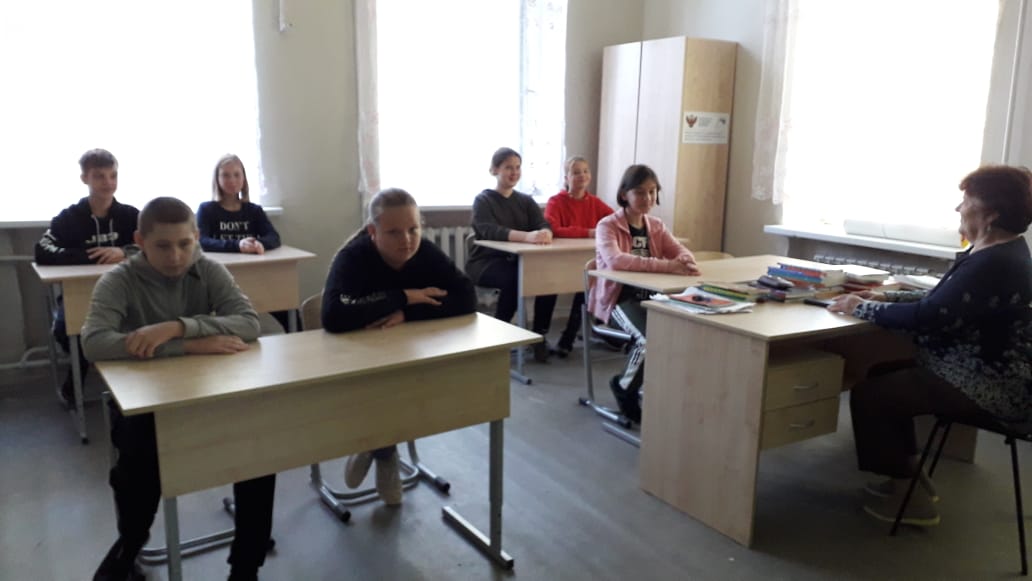 